Правила поведения на спортивных площадках во время занятий на открытом воздухе.Внимание!Не рекомендуется приступать к занятиям без предварительной консультации с врачом.В целях обеспечения безопасной эксплуатации оборудования в процессе занятий не допускается нахождение людей в зоне работы тренажера.Спортивную площадку не рекомендуется посещать детям в возрасте до трех лет.Тренажеры предназначены для возрастной группы от 14-ти лет и не более 150 кг.Вся ответственность за использование тренажеров детьми, возраст которых не соответствует рекомендации, всецело ложится на взрослых, которые сопровождают детей.ПЛОЩАДКА ОТКРЫТА с 7.00 до 23.00с 10.00-14.00 групповые занятияс 18.00-21.00 групповые занятияпо всем вопросам, связанным с организацией мероприятий на площадках, обращаться по телефону:8(988)403-93-51(Андрей Робертович)На спортивной площадке запрещается:Мусорить, курить и оставлять окурки, приносить и оставлять стеклянные бутылки;Выгуливать домашних животных;Использовать игровое оборудование не по назначению;Выезжать на территорию на велосипедах, мототехнике;Нахождение несовершеннолетних без сопровождения взрослых.Администрация не несет ответственность за неисполнение посетителями указанных ограничений.Номера телефонов для экстренных вызовов: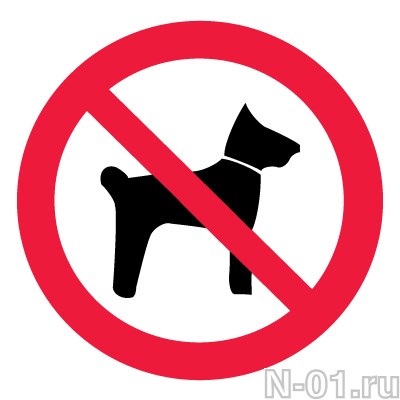 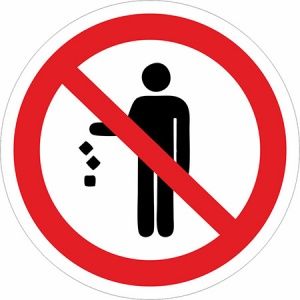 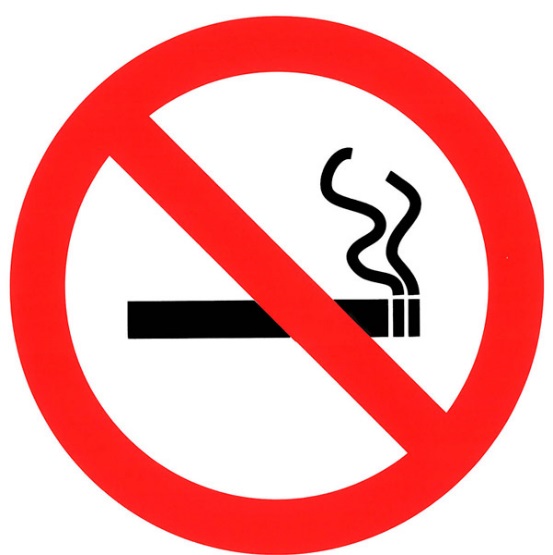 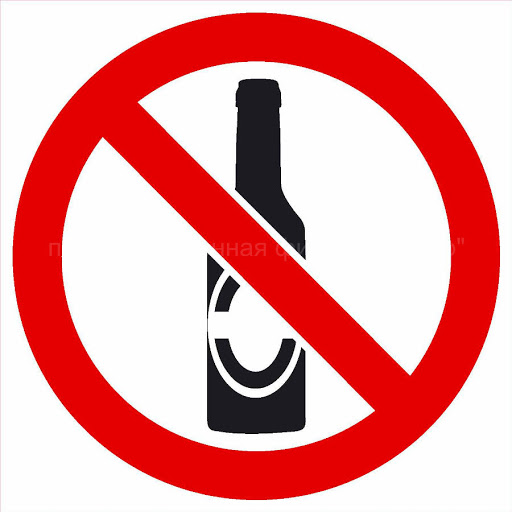 Медицинская служба (скорая помощь)	103Служба спасения	112Пожарная служба101